Robins Homework4th February 2022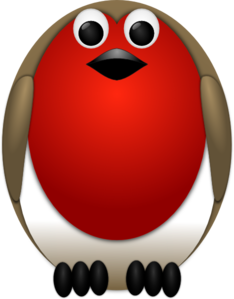 
Tasks
Maths – Education CityEnglish – Education CityReading – Read your school reading book at home and ask a grown up to write in your reading record.  Try and read a little bit every night.Times tables - 
Y2’s - Times tables rockstars https://ttrockstars.com/beta/ 
Y1’s – Login to Numbots IDL - three sessions of IDL to be completed at home.  Remember your username is your surname followed by the initial of your first name @ the school postcode eg boyds@fy67tf and your password is pass.  Spellings
Group 1: felt, hunt, camp, gift, golfGroup 2:  tallest, higher, coldest, later, richer, smallerGroup 3:  bravest, quicker, faster, smallest, shortest, brightest